ПОЛОЖЕНИЕо проведении регионального этапаВсероссийского конкурса «Молодой предприниматель России»в 2019 году1. Общие положения1.1. Региональный этап Всероссийского конкурса «Молодой предприниматель России» в 2019 году (далее — Конкурс) проводится в целях реализации Плана мероприятий Федерального агентства по делам молодежи в сфере реализации государственной молодежной политики на территории Российской Федерации на 2019 год, утвержденного приказом Федерального агентства по делам молодежи от 2 июля 2019 г. № 213.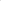 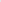 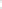 1.2. Организаторами Конкурса являются:Федеральное агентство по делам молодежи; федеральное государственное бюджетное	учреждение «Российский центр содействия молодежному предпринимательству» (далее — Организатор). Организаторами регионального этапа является Департамент инвестиций и промышленности Ярославской области и ЯРОО «Союз молодых предпринимателей».Для проведения Конкурса могут быть привлечены Партнеры.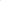 1.3. Настоящее Положение определяет цель, задачи и требования к участникам Конкурса, порядок предоставления и рассмотрения конкурсных заявок, порядок определения победителей.	1.4. Сроки проведения регионального этапа Конкурса	 с 16 сентября по 01 ноября 2019 года.Финал федерального Конкурса состоится в ноябре 2019 года в г. Казань. Вручение наград победителям регионального этапа проводится 01.11.2019 г. в 
г. Ярославль.	2.	Цель и задачи Конкурса2.1. Цель содействие развитию молодежного предпринимательства на территории Российской Федерации в общем и на территории Ярославской области, в частности.2.2. Задачи: выявление и тиражирование успешных практик развития молодежного предпринимательства; популяризация молодежного предпринимательства в России, в Ярославской области на примере действующих субъектов молодежного предпринимательства.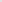 	З. 	Организация Конкурса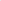 3.1. Общее руководство, подготовку и проведение Конкурса осуществляет Организационный комитет (далее — Оргкомитет), состав которого входят действующие предприниматели Ярославского региона, представители профильных НКО и органов власти.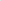 3.2. В задачи Оргкомитета входит:- руководство подготовкой и проведением Конкурса; - привлечение экспертов к организации и проведению Конкурса;- привлечение партнеров к организации и проведению Конкурса;- осуществление иных функций, связанных с подготовкой и проведением Конкурса; - организация и проведение церемонии награждения победителей Конкурса.3.3. Оргкомитет вправе учреждать специальные номинации в рамках Конкурса.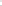 3.4. Заседания Оргкомитета созываются по мере необходимости для решения поставленных перед Конкурсом целей и задач.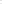 3.5. Заседание Оргкомитета Конкурса считается правомочным, если на нем присутствует не менее 50 (пятидесяти) процентов списочного состава Оргкомитета.3.6. Решение Оргкомитета считается принятым, если за него проголосовало не менее половины от числа присутствующих на заседании членов Оргкомитета. Решения Оргкомитета Конкурса оформляются протоколом, который подписывается председателем, и являются обязательными для исполнения.4.	Экспертный совет Конкурса4.1. Для оценки конкурсных заявок и выбора победителей создается экспертный совет (далее — Экспертный совет), который состоит из председателя совета, ответственного секретаря и членов совета.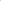 4.2. В состав Экспертного совета Конкурса могут входить: предприниматели, представители партнеров, представители организаторов, эксперты в области предпринимательства и развития бизнеса.4.3. Экспертный совет Конкурса:- проводит оценку материалов, представленных на Конкурс в соответствии с критериями оценки, установленными в п. 7 настоящего Положения; - формирует список участников, прошедших в заключительный этап Конкурса по каждой из номинаций; - определяет победителей и финалистов регионального этапа Конкурса.4.4. Заседание Экспертного совета Конкурса считается правомочным, если на нем присутствует не менее 50 (пятидесяти) процентов списочного состава.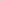 4.5. Решение Экспертного совета считается принятым, если за него проголосовало не менее половины от числа присутствующих на заседании членов Экспертного совета. Решения Экспертного совета Конкурса оформляются протоколом, который подписывается председателем.	5. 	Участники Конкурса и условия участия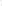 5.1. Участники Конкурса граждане Российской Федерации в возрасте от 14 до 30 лет (включительно), имеющие постоянное место жительства и осуществляющие предпринимательскую деятельность на территории Ярославской области Российской Федерации.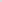 5.2. Участники должны соответствовать одному из следующих условий:- являться	индивидуальными	предпринимателями, зарегистрированными в	установленном	законодательством Российской Федерации порядке;- являться учредителями или соучредителями юридического лица, зарегистрированного в установленном законодательством Российской Федерации порядке, независимо от организационно-правовой формы и формы собственности, в уставном (складочном) капитале доля которого, принадлежащая лицам в возрасте до 30 лет (включительно), составляет не менее 50 процентов.5.3. Ограничений по сроку государственной регистрации индивидуального предпринимателя или юридического лица не предусмотрено.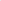 5.4. Требования к участникам по номинациям установлены в разделе 7 настоящего Положения.5.5. В Конкурсе могут участвовать несколько физических лиц, являющихся индивидуальными предпринимателями, соучредителями или руководителями одной компании, такая группа лиц, совместно участвующих в Конкурсе и представляющих свой общий бизнес, рассматривается как один участник.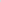 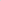 5.6. К участию в Конкурсе не допускаются Победители федерального Конкурса двух предшествующих лет по основным номинациям.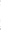 5.7. Для участия в Конкурсе каждый претендент должен:- в период до 24 сентября 2019 года заполнить он-лайн заявку: https://docs.google.com/forms/d/1f7gessuiVzs8vrQ0wbKvtSpdqo5BdoQcmzu7N6BFwGY/edit - в период до 1 октября 2019 года пройти регистрацию в автоматизированной информационной системе «Молодежь России» (далее — Система) по адресу: myrosmol.ru . Для участия в Конкурсе претендент подает заявку (через личный кабинет пользователя Системы) на мероприятие «Всероссийский конкурс «Молодой предприниматель России» путем заполнения анкеты участника. Подавая заявку на участие в Конкурсе, претендент дает согласие на обработку его персональных данных.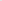 К заявке необходимо прикрепить ссылку на видео-презентацию своей предпринимательской практики продолжительностью от 2 мин. 30 сек. до 4 мин. 30 сек. Видео-презентация должна наиболее полно раскрывать предпринимательскую практику претендента.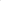 5.8. Представленные на Конкурс материалы должны соответствовать требованиям, изложенным в настоящем Положении. Заявки, поданные с нарушением настоящего Положения, не допускаются к участию в Конкурсе, Материалы, поданные на Конкурс, не возвращаются и не рецензируются.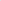 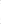 5.9. Претендент получает от системы информационное письмо о допуске или не допуске к участию в Конкурсе. Информационное письмо направляется каждому претенденту в случае как положительного, так и отрицательного решения.В случае положительного решения по заявке Оргкомитет направляет претенденту на электронную почту, указанную в Системе, подробную инструкцию с информацией о дальнейшем участии в Конкурсе.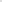 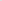 5.10. Опубликование и использование организаторами материалов, представленных на Конкурс, допускается с согласия автора в порядке, предусмотренном действующим законодательством.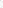 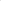 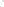 	6. 	Сроки проведения и этапы Конкурса	6.1. Региональный этап всероссийского Конкурс проводится с 16 сентября по 01 ноября 2019 года.Номинации Конкурса:- «Интернет предпринимательство»;        - «Сельскохозяйственное предпринимательство»;- «Франчайзинг»;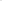 	- «Социальное предпринимательство»;- «Производство»;	- «Инновационное предпринимательство»;- «Торговля»;	- «Сфера услуг».6.2. Отборочный этап проводится 16 сентября по 30 сентября 2019 года.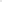 	Цель отборочного этапа выявление на территории Российской Федерации лучших предпринимательских практик субъектов малого и среднего предпринимательства.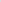 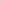 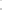 Критерии оценки заявок и видео-презентации участников Конкурса в рамках каждой номинации изложены в пункте 7.1 настоящего Положения.6.3. Направленные заявки и видео-презентации рассматриваются оцениваются Экспертным советом.6.4. Каждый член Экспертного совета проводит оценку заявок и видео-презентаций, заполняет таблицы оценки и направляет итоги оценки в Оргкомитет. По итогам оценки Оргкомитет выполняет расчет среднего балла каждого участника Конкурса. Для этого сумма баллов, выставленных членами Экспертного совета соответствующей заявке, делится на число членов Экспертного совета, рассматривавших эту заявку, Результаты работы Экспертного совета оформляются Оргкомитетом в виде протокола. По итогам оценки Оргкомитет формирует список из участников с наивысшими оценками в каждой номинации прошедших в Заключительный этап. Участникам, прошедшим в Заключительный этап Оргкомитетом направляется информационное письмо на электронную почту, указанную в заявке.6.5. В случае равенства средних баллов нескольких претендентов на звание финалиста и победителя выбор финалистов и победителей проводится путем открытого голосования присутствующих на заседании членов Экспертного совета, при этом все члены Экспертного совета имеют равные права при голосовании. Результаты работы Экспертного совета оформляются в виде протокола и подписываются председателем Экспертного совета.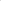 Оригинал протокола хранится в Оргкомитете, в протоколе отражается следующая информация: наименования номинаций Конкурса; перечень финалистов в каждой номинации с указанием набранных ими средних баллов; победители в каждой номинации.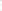 По итогам оценки Оргкомитет формирует список из финалистов и победителей с наивысшими оценками в каждой номинации, Финалистам и победителям Оргкомитетом направляется информационное письмо на электронную почту, указанную в заявке.6.6. Награждение победителей и финалистов Конкурса состоится в ноябре 2019 года, Победители и финалисты регионального этапа награждаются грамотами Департамента инвестиций и промышленности Ярославской области. 	Партнерами и спонсорами Конкурса могут быть предоставлены призы.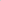 Критерии оценки, определение и награждение победителей Критерии оценки участников Конкурса в рамках каждой номинации: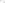 7.1.1.	Критерии	оценки	заявок	в	номинации «Интернет предпринимательство»: - Финансовые показатели;- Управленческие способности;- Конкурентоспособность;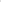 - Инструменты продвижения; - Инновационный подход;- Количество рабочих мест.Участвовать в номинации могут предприниматели, бизнес-модель которых подразумевает, что подавляющее большинство бизнес-процессов выполняются с помощью телекоммуникационной сети Интернет (далее — Интернет). В данной номинации не учитываются владельцы интернет-магазинов которые принимают участие в номинации «Торговля».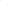 Каждому участнику Конкурса присуждаются баллы по показателям следующим образом:- Финансовые показатели - в диапазоне от 0 до 30 баллов;- Управленческие способности — в диапазоне от 0 до 10 баллов;- Конкурентоспособность — в диапазоне от 0 до 20 баллов;- Инструменты продвижения — в диапазоне от 0 до 20 баллов;- Инновационный подход — в диапазоне от 0 до 10 баллов;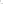 - Количество рабочих мест — в диапазоне от 0 до 10 баллов.7.12.	Критерии	оценки	заявок	    в номинации «Сельскохозяйственное предпринимательство»:- Финансовые показатели;- Управленческие способности;- Кооперативная составляющая;- Импортозамещение;- Инновационный подход;- Количество рабочих мест.Участвовать в номинации могут предприниматели, осуществляющие деятельность в соответствии с разделом А «Сельское, лесное хозяйство, охота, рыболовство и рыбоводство» Общероссийского классификатора видов экономической деятельности.Каждому участнику Конкурса присуждаются баллы по показателям следующим образом: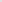 - Финансовые показатели — в диапазоне от 0 до 30 баллов;- Управленческие способности - в диапазоне от 0 до 10 баллов;- Кооперативная составляющая - в диапазоне от 0 до 20 баллов;- Импортозамещение — в диапазоне от 0 до 20 баллов;- Инновационный подход - в диапазоне от 0 до 10 баллов;- Количество рабочих мест — в диапазоне от 0 до 10 баллов.7.1.3.	Критерии оценки заявок в номинации «Франчайзинг»:- Финансовые показатели;- Эффективность управленческой модели;- Конкурентоспособность;- Количество действующих франчайзи;- Инновационный подход;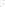 - Количество рабочих мест.Участвовать в номинации могут предприниматели франчайзеры. Каждому участнику Конкурса присуждаются баллы по показателям следующим образом: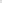 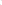 - Финансовые показатели — в диапазоне от 0 до 30 баллов;- Эффективность	управленческой	модели – в	диапазоне от 0 до 10 баллов;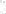 - Конкурентоспособность – в диапазоне от 0 до 20 баллов;- Количество действующих франчайзи — в диапазоне от 0 до 20 баллов;- Инновационный подход — в диапазоне от 0 до 10 баллов;- Количество рабочих мест — в диапазоне от 0 до 10 баллов.7.1.4. Критерии	 оценки заявок в	 номинации «Социальное предпринимательство: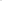 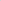 - Финансовые показатели;- Управленческие способности;- Социальная значимость;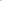 - Независимость	от государственных источников финансирования;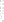 - Масштабируемость;- Количество рабочих мест.Участвовать в номинации могут предприниматели, деятельность которых сочетает получение прибыли и решение социальных проблем. Каждому участнику Конкурса присуждаются баллы по показателям следующим образом: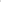 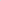 - Финансовые показатели — в диапазоне от 0 до 30 баллов;- Управленческие способности — в диапазоне от 0 до 10 баллов;- Социальная значимость — в диапазоне от 0 до 20 баллов;- Независимость от государственных источников финансирования – в диапазоне от 0 до 20 баллов;- Масштабируемость — в диапазоне от 0 до 10 баллов;- Количество рабочих мест — в диапазоне от 0 до 10 баллов.7.1.5.	Критерии оценки заявок в номинации «Производство»:- Финансовые показатели;- Управленческие способности;- Конкурентоспособность;- Импортозамещение;- Инновационный подход;- Количество рабочих мест.Участвовать в номинации могут предприниматели, деятельность которых направлена на производство продукции и последующий сбыт. Каждому участнику Конкурса присуждаются баллы по показателям следующим образом: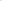 - Финансовые показатели — в диапазоне от 0 до 30 баллов;- Управленческие способности — в диапазоне от 0 до 10 баллов;- Конкурентоспособность — в диапазоне от 0 до 20 баллов;- Импортозамещение – в диапазоне от 0 до 20 баллов; - Инновационный подход – в диапазоне от 0 до 10 баллов; - Количество рабочих мест — в диапазоне от 0 до 10 баллов.7.1.6. Критерии	оценки	заявок	в    	номинации «Инновационное предпринимательство»:- Финансовые показатели; - Управленческие способности;- Конкурентоспособность;- Инвестиционная привлекательность;- Инновационный подход;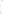 - Количество рабочих мест.Участвовать в номинации могут предприниматели, деятельность которых направлена на создание и коммерческое использование технических или технологических нововведений в области производства или оказания услуг, или позволяющее создать новый рынок или удовлетворить новые потребности.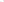 Каждому участнику Конкурса присуждаются баллы по показателям следующим образом: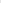 - Финансовые показатели — в диапазоне от 0 до 30 баллов;- Управленческие способности в диапазоне от 0 до 10 баллов,- Конкурентоспособность — в диапазоне от 0 до 20 баллов;- Инвестиционная привлекательность — в диапазоне от 0 до 20 баллов;- Инновационный подход — в диапазоне от 0 до 10 баллов;- Количество рабочих мест— в диапазоне от 0 до 10 баллов.7.l.7.	 Критерии оценки заявок в номинации «Торговля»:- Финансовые показатели;- Управленческие способности;- Конкурентоспособность;- Уникальное торговое предложение;- Инновационный подход;- Количество рабочих мест.Участвовать в номинации могут предприниматели, осуществляющие свою деятельность в сфере торговли.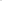 Каждому участнику Конкурса присуждаются баллы по показателям следующим образом:- Финансовые показатели – в диапазоне от 0 до 30 баллов;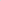 - Управленческие способности — в диапазоне от 0 до 10 баллов;- Конкурентоспособность — в диапазоне от 0 до 20 баллов;- Уникальное торговое предложение — в диапазоне от 0 до 20 баллов;- Инновационный подход — в диапазоне от 0 до 10 баллов;- Количество рабочих мест — в диапазоне от 0 до 1 0 баллов,7.1.8. Критерии оценки заявок в номинации «Сфера услуг»:- Финансовые показатели;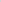 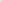 - Управленческие способности;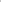 - Конкурентоспособность;- Уникальное торговое предложение;- Инновационный подход;- Количество рабочих мест,Участвовать в номинации могут предприниматели, осуществляющие свою деятельность в сфере услуг.Каждому участнику Конкурса присуждаются баллы по показателям следующим образом: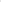 - Финансовые показатели — в диапазоне от 0 до 30 баллов;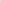 - Управленческие способности — в диапазоне от 0 до 10 баллов;- Конкурентоспособность — в диапазоне от 0 до 20 баллов;- Уникальное торговое предложение — в диапазоне от 0 до 20 баллов;- Инновационный подход  — в диапазоне от 0 до 10 баллов;- Количество рабочих мест— в диапазоне от 0 до 10 баллов.  7.2. Если по критерию «количество рабочих мест» среднесписочная численность работников за предшествующий год составляет 1 человек, то участнику Конкурса присуждается 0 баллов;7.2.1. Критерий «количество рабочих мест» для номинаций: «Интернет предпринимательство», «Социальное предпринимательство», «Инновационноепредпринимательство»:- если по критерию «количество рабочих мест» среднесписочная численность работников за предшествующий год составляет от 2 до 5 человек, то участнику Конкурса присуждается 4 балла;- если по критерию «количество рабочих мест» среднесписочная численность работников за предшествующий год составляет от 6 до 14 человек, то участнику Конкурса присуждается 6 баллов; - если по критерию «количество рабочих мест» среднесписочная численность работников за предшествующий год составляет от 1 5 до 50 человек, то участнику Конкурса присуждается 8 баллов;- если по критерию «количество рабочих мест» среднесписочная численность работников за предшествующии год составляет свыше 50 человек, то участнику Конкурса присуждается 10 баллов.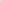 7.2.2. Критерий «количество рабочих мест» для номинаций: «Сельскохозяйственное предпринимательство», «Франчаизинг», «Производство», «Торговля», «Сфера услуг»:- если по критерию «количество рабочих мест» среднесписочная численность работников за предшествующий год составляет от 2 до 5 человек, то участнику Конкурса присуждается 2 балла;- если по критерию «Количество рабочих мест» среднесписочная численность работников за предшествующий год составляет от 6 до 14 человек, то участнику Конкурса присуждается 4 баллов;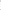 - если по критерию «количество рабочих мест» среднесписочная численность работников за предшествующий год составляет от 5 до 50 человек, то участнику Конкурса присуждается 6 баллов;- если по критерию «количество рабочих мест» среднесписочная численность работников за предшествующий год составляет от 50 до 100 человек, то участнику Конкурса присуждается 8 баллов;- если по критерию «количество рабочих мест» среднесписочная численность работников за предшествующий год составляет свыше 100 человек, то участнику Конкурса присуждается 10 баллов.	7.3.	Расшифровка критериев оценки участников Конкурса,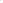 7.3.1. Финансовые показатели — оценка таких количественных показателей, как оборот компании и объем чистой прибыли, а также позитивной динамики показателей рентабельности, роста доходов, свидетельствующих о стабильности развития бизнеса.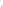 7.3 2. Управленческие способности – способность к организации и руководству коллективной деятельностью, способность предпринимателя создать и реализовать эффективную бизнес-модель, генерировать и внедрять передовые идеи, способствующие увеличению прибыли организации и уменьшению издержек.7.3.3. Инновационный подход — ориентация на новаторство в разработке и внедрении новых товаров и услуг, а также оптимизации процессов управления и развитии бизнеса.7.3.4. Инвестиционная	привлекательность – оценка производственных, финансовых, управленческих и коммерческих характеристик бизнеса, которая может	свидетельствовать о целесообразности и необходимости осуществления инвестиций в него.7.3.5. Инструменты продвижения –	оценка применяемых предпринимателем маркетинговых средств, целью которых являются увеличение узнаваемости, привлечение новых клиентов.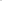 7.3.6. Масштабируемость – потенциальная возможность распространения опыта по реализации проекта в других регионах или на международном уровне.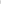 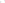 7.3.7. Импортозамещение — производство товаров российского происхождения, работ, услуг, выполняемых, оказываемых российскими субъектами предпринимательства.7.3.8. Кооперативная составляющая	степень вовлеченности предпринимателя	в систему различных сельскохозяйственных кооперативов и их союзов, созданных сельскохозяиственными товаропроизводителями в целях удовлетворения своих экономических и иных потребностей.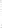 7.3.9. Социальная значимость бизнеса способность бизнеса к смягчению или решению социальных проблем.7.3.10. Независимость от государственных источников финансирования -способность бизнеса вести деятельность за счет внебюджетных источников финансирования.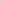 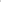 7.3.11. Конкурентоспособность – способность бизнеса конкурировать с аналогичными компаниями за счет обеспечения более высокого качества, доступных цен, создания удобства для потребителей, а также его потенциальная «выживаемость» в условиях рынка.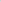 7.3. l2. Уникальное торговое предложение – лаконично изложенная неповторимая и привлекательная идея, отличающая конкретное предложение от других, существующих в данной сфере.8.	Заключительные положения8.1. Участие в Конкурсе для участников бесплатно.8.2. Расходы, связанные с проездом до места проведения финала Конкурса и обратно, участники несут самостоятельно либо осуществляются за счет командирующих их на Конкурс организаций.Приложение № 1Состав Организационного комитета регионального этапа Всероссийского конкурса «Молодой предприниматель России» в 2019 году в Ярославской области.Председатель Оргкомитета:Крохмаль Галина Викторовназаместитель директора - председатель комитета поддержки предпринимательства департамента инвестиций и промышленности Ярославской областиЧлены Оргкомитета:Мильто Елена ВадимовнаПредставитель Ярославской области в Общественной Палате РФОрлова Любовь СергеевнаДиректор ООО Рекламный кодКучменко Александр Николаевичпрезидент ЯРФСОО «Сибайк», председатель Координационного совета по МСПНоскова Анна Вадимовназаместитель начальника отдела развития инфраструктуры предпринимательства комитета поддержки предпринимательства департамента инвестиций и промышленности Ярославской области, секретарь Координационного совета по МСП